Britain.What night club in London hosted Princess Diana’s hen do? (Annabels.)What was the first British car to sell a million? (Morris Minor.)What was J K Rowling’s job before she wrote “Harry Potter? (English Teacher.)Where in England would you find the largest clock hands? (On the Liver Building clock in Liverpool.)Which street in London takes its name from a croquet-like game once played by Charles I? (Pall Mall.)Which was the first of London’s underground lines to be built? (Metropolitan.)In which town in Kent would you find the promenade “The Pantiles? (Royal Tunbridge Wells.)7 Points.Children’s T.V. And CartoonsIn which show did Yogi Bear first appear? (Huckleberry Hound Show.)What was Bedrock’s newspaper called? (The Daily Slate.)What was Count Duckula a spin-off from? (Danger Mouse.)What does Top Cat steal in the credits of the cartoon? (A bottle of milk.)Who assists Secret Squirrel in his adventures? (Morocco Mole.)The Simpsons family first featured in which American entertainment show? (The Tracey Ullman Show.)Which cartoon character has vital statistics of 19 – 19 – 19? Olive Oyl.)  7 pointsSoapsWhich soap was originally going to be called “One Way Street? (Neighbours.)Which soap is set in Borsetshire? (The Archers.)Where was Curly’s wife Raquel heading for on leaving Wetherfield? (Malaysia.)When he first appeared in a soap opera he was just an argumentative teenager. The argumentative bit did not change, but which character managed to cook up five marriages to four women in 32 years? (Ian Beale.)The cast of Emmerdale released a song called Hillbilly Rock Hillbilly Roll. What did they call themselves? (Woolpackers.)What was the name of the pub in Hollyoaks? (The Dog In The Pond.)What were the three ports featured in Triangle? One point for each port. (Felixstowe, Rotterdam and Gothenburg.)9 PointsT.V. And FilmWho drove a car with the registration number plate 6YZ-643? (Fred Flintstone)In which film would you find the Korova Milk Bar? (Clockwork Orange.)In which film does the mountain Devils Tower play a central role? (Close Encounters of The Third Kind.)What does Spectre stand for? (Special Executive for Counter Intelligence Terrorism Revenge Extortion.)What was the name of the prison camp in The Great Escape? (Stalag Luft 111.)Which 4 Hollywood legends have played Mr Christian in Mutiny on the Bounty? 1 point for each name. (Clark Gable, Marlon Brando, Mel Gibson, Errol Flynn.)Which film was the first to feature a laser gun? (Goldfinger.)10 Points.                                              The RoyalsWhen did Queen Elizabeth II last curtsey officially? (Before her father’s coffin at his funeral.)Which Duke is the Grandfather of Columbus, Cassius, Eloise & Estella? (Duke Of Kent.)Who said “I have as much privacy as a goldfish in a bowl? (Princess Margaret.)What is the Duchess Of Cornwall’s middle name? (Rosemary.)Which Royal wrote Our Life In The Highlands? (Victoria.)What was the actual first name of Queen Victoria? (Alexandrina)6 PointsTrees.The following are cryptic clues to names of trees1. Not the youngest tree around2. Someone crazy about bricks and mortar?    3. There are always two of these trees by the sound of it4. Not so much a tree - sounds like an island    5. Would you find this tree close to the ocean?6. Give Margaret a "Glasgow kiss"7. Morecambe, San Francisco and Bengal have this tree in commonANSWERS1. Elder2. Walnut    3. Pear    4. Cypress   5. Beech   6. Nutmeg   7. Bay7 points.  Total points 58 (Plus picture Round.).Jackpot Question:  + Or - 2% How long is Hadrian's Wall in centimetres? 13,518,490 (13,248,120 – 13,788,859.)Tie Breaker Questions:How many lines did Raquel Welch have in the film One Million Years B.C.? (3) 2. When sung in its entirety, how many gifts are given in the 12 days of Xmas song?   (364)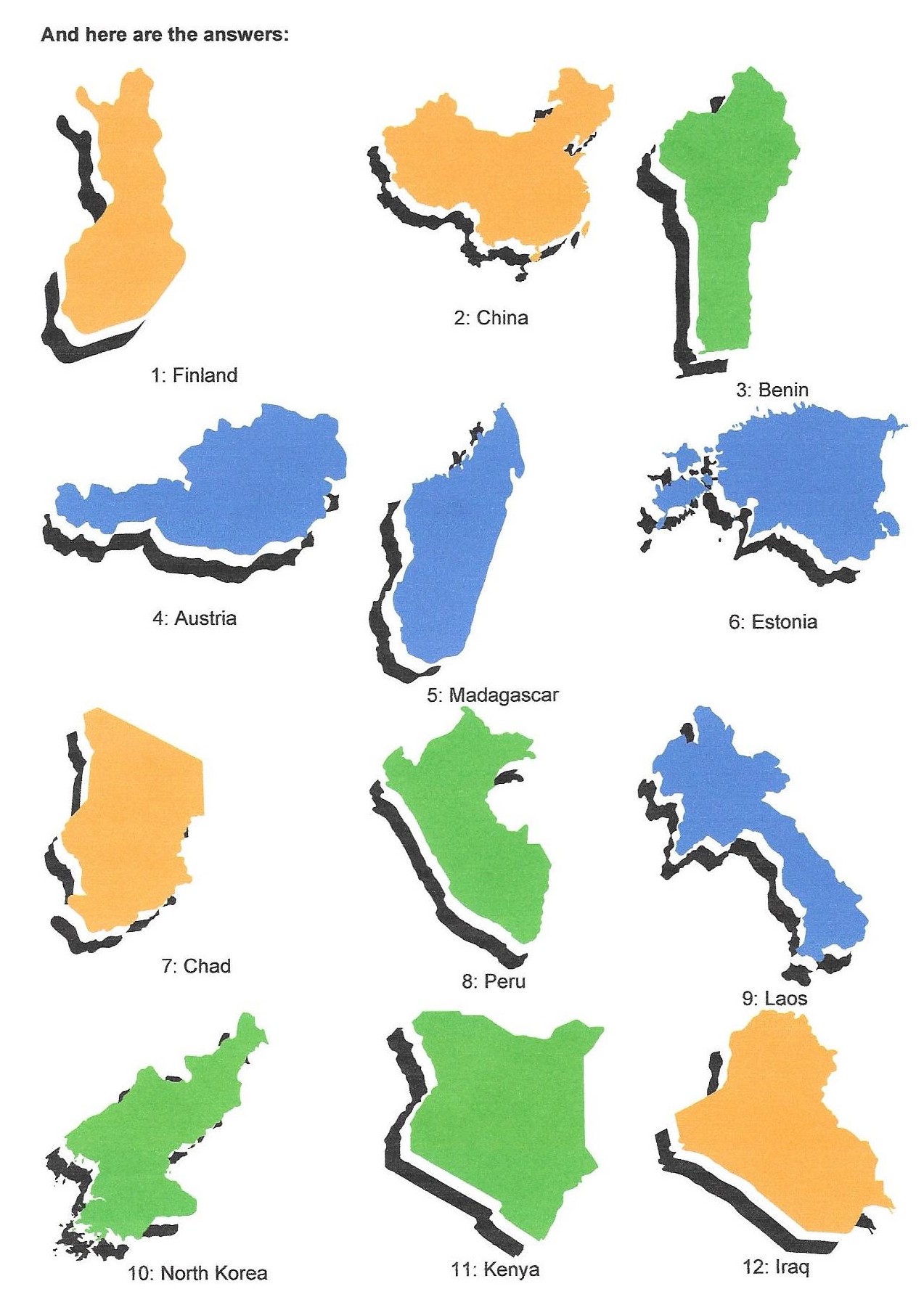 